АДМИНИСТРАЦИЯМУНИЦИПАЛЬНОГО ОБРАЗОВАНИЯПЕРВОМАЙСКИЙ СЕЛЬСОВЕТПЕРВОМАЙСКОГО РАЙОНАОРЕНБУРГСКОЙ ОБЛАСТИПОСТАНОВЛЕНИЕ31.01.2018								          №11-пО внесении изменений в программу «Благоустройство территорий муниципального образования Первомайский сельсовет Первомайского района Оренбургской областина 2018-2022 годы»В соответствии с Бюджетным кодексом Российской Федерации, Федеральным законом от 06.10.2003 № 131-ФЗ «Об общих принципах организации местного самоуправления в Российской Федерации», постановлением администрации муниципального образования  Первомайский сельсовет от 26.06.2017 № 57-п «Об утверждении Порядка разработки, реализации и оценки эффективности муниципальных программ муниципального образования Первомайский сельсовет Первомайского района Оренбургской области», руководствуясь Уставом муниципального образования Первомайский сельсовет Первомайского района, постановляю:1. Внести изменения в муниципальную программу «Благоустройство территорий муниципального образования Первомайский сельсовет Первомайского района Оренбургской области на 2018-2022 годы» (далее – Программа) согласно приложению.2. Настоящее постановление вступает  в силу со дня его подписания и подлежит обнародованию в установленном порядке, а также подлежит размещению в информационно-телекоммуникационной сети Интернет на официальном сайте муниципального образования Первомайский сельсовет Первомайский район.4. Контроль за исполнением настоящего постановления возложить на заместителя главы администрации муниципального образования Первомайский сельсовет Первомайского района Бражникова Петра Васильевича.Глава муниципального образованияПервомайский сельсовет                                                                        В.Б.ФельдманПриложение  к постановлению администрации                                                муниципального образования Первомайский сельсовет Первомайского района Оренбургской областиот 31.01.2018 № 11-пМуниципальная программа«Благоустройство территорий муниципального образования Первомайский сельсоветПервомайского района Оренбургской областина2018-2022 годы»Муниципальная программа
"Благоустройство территорий  муниципального образования Первомайский сельсовет Первомайского района на 2018 - 2022 годы"(далее - Программа)Паспорт Программы*  Объём финансирования муниципальной программы носит прогнозный характер и подлежит ежегодному уточнению, в соответствии с действующим законодательством при формировании бюджета.1. Характеристика текущего состояния, основные проблемы в сфере благоустройства муниципального образования Первомайский сельсовет Первомайского районаМуниципальная программа (далее Программа) по благоустройству территории муниципального образования Первомайский сельсовет Первомайского района (далее сельское поселение), разработана в соответствии с Федеральным Законом от 06.10.2003 года № 131-ФЗ «Об общих принципах организации местного самоуправления». Необходимо обеспечить повышенные требований к уровню экологии, эстетическому и архитектурному облику муниципального образования Первомайский сельсовет Первомайского района.Отрицательные тенденции в динамике изменения уровня благоустройства территорий обусловлены наличием следующих факторов:-отсутствием в последние годы государственной поддержки мероприятий по развитию и модернизации объектов благоустройства на территории муниципального образования в рамках целевых федеральных и региональных программ развития;-снижением уровня общей культуры населения, выражающимся в отсутствии бережливого отношения к объектам муниципальной собственности;-недостаточным уровнем обеспечения сохранности объектов благоустройства территорий муниципального образования Первомайский сельсовет Первомайского района со стороны правоохранительных органов, включая отсутствие правоприменительной практики привлечения к административной ответственности лиц, виновных в нанесении ущерба объектам муниципальной собственности.Ремонт и реконструкция имеющихся и создание новых объектов благоустройства в сложившихся условиях является ключевой задачей органов местного самоуправления. Без реализации неотложных мер по повышению уровня благоустройства территории муниципального образования нельзя добиться существенного повышения имеющегося потенциала и эффективного обслуживания экономики и населения муниципального образования Первомайский сельсовет Первомайского района, а также обеспечить в полной мере безопасность жизнедеятельности и охрану окружающей среды.Имеющиеся объекты благоустройства, расположенные на территории муниципального образования Первомайский сельсовет Первомайского района, не обеспечивают растущие потребности и не удовлетворяют современным требованиям, предъявляемым к качеству среды проживания и временного пребывания, а уровень их износа продолжает увеличиваться. Низкий уровень благоустройства населенных пунктов и состояние транспортной инфраструктуры, вызывает дополнительную социальную напряженность в обществе. Запущенное состояние многих территорий требует скорейшей модернизации. Отсутствие детских игровых площадок и зон отдыха во дворах, устаревшие малые архитектурные формы – всё это негативно влияет на эмоциональное состояние и качество жизни населения.В настоящее время очевидно, что решение стоящих задач требует комплексного, системного подхода, тем более в условиях реформирования бюджетного процесса, предусматривающего смещение акцентов с управления расходами на управление результатами и переход преимущественно к программным методам бюджетного планирования.В связи с этим возникает необходимость комплексного программного подхода в решении проблем благоустройства муниципального образования, конкретизации мероприятий, планированию первоочередных и перспективных работ для обеспечения комфортных условий для деятельности и отдыха жителей муниципального образования Первомайский сельсовет Первомайского района.Большинство объектов внешнего благоустройства муниципального образования Первомайский сельсовет Первомайского района, таких как зоны отдыха, инженерные коммуникации и объекты, до настоящего времени не обеспечивают комфортных условий для жизни и деятельности населения и нуждаются в ремонте и реконструкции.Программный подход к решению проблем благоустройства территорий сельского поселения необходим, так как без стройной комплексной системы благоустройства муниципального образования невозможно добиться каких-либо значимых результатов в обеспечении комфортных условий для деятельности и отдыха жителей муниципального образования. Важна четкая согласованность действий администрации, и предприятийзанимающихсяблагоустройством. Определение перспектив благоустройства муниципального образования позволит добиться сосредоточения средств на решение поставленных задач.2. Приоритеты муниципальной политики в сфере благоустройства муниципального образования Первомайский сельсовет Первомайского района, цели и задачиПрограммы,срокиее реализацииСовершенствование системы комплексного благоустройства сельского поселения, создание комфортных условий проживания и отдыха населения.Основные цели программы: - создание эстетичного вида муниципального образования;  - обеспечение безопасности проживания жителей сельского поселения; - улучшения экологической обстановки на территориисельского поселения;  - создание комфортной среды проживания на территории сельского поселения. Достижение указанных целей Программы позволит достичь сбалансированности, эффективности развития социально-экономической сферы, обеспечивающей жизненно важные интересы сельского поселения. Такое достижение в рамках Программы будет обеспечено выполнением следующих задач:
         1.Проведение комплексной оценки территории муниципального образования на предмет определения уровня соответствия их современным требованиям по безопасности, технического состояния объектов с учетом перспектив развития. 2.Осуществление работ по строительству, реконструкции и капитальному ремонту объектов благоустройства.         3.Определение потребности в реализации мероприятий по ремонту и модернизации имеющихся объектов благоустройства и перспективном строительстве новых.Общий объем финансирования Программы составляет 29,100 тыс. рублей.Сроки реализации Программы - 2018 – 2022годы. Разбивка на контрольные этапы не предусмотрена.Условиями досрочного прекращения реализации Программы являются:-изменения действующего законодательства Российской Федерации;-прекращение финансирования реализации Программы;-достижение поставленной цели Программы; -отрицательная оценка реализацииПрограммы;-неэффективное использование бюджетных средств, выделяемых на реализацию Программы;-несоответствие достигнутых в отчетном году целевых индикаторов и показателей утвержденным целевым индикаторам и показателям Программы.3.Перечень показателей (индикаторов)ПрограммыДля реализации поставленных целей и решения задач Программы достижения планируемых значений показателей и индикаторов предусмотрено выполнение следующих мероприятий: 3.1 Уличное освещениеДля обеспечения комфортного проживания жителей населенных пунктов городского округа, с целью улучшения освещенности территориимуниципального образования Первомайский сельсовет Первомайского района обновлена и восстановлена сеть наружного освещения.Оплата электроэнергии, потребляемой сетями наружного освещения, производится за счет средств местного бюджета.В настоящее время вмуниципального образования Первомайский сельсовет Первомайского районаустановлено 620светодиодных светильников уличного освещения. Вместе с тем, проблем еще много. Не везде присутствует автоматическая система управления сетями наружного освещения, поэтому пока не удается добиться снижения потребления электроэнергии и экономии бюджетных средств..3.2 ОзеленениеЗеленые насаждения, находящиеся на территории сельского поселения, достигли своего естественного старения, так как их посадка, в основном, производилась в 60-70-х годах прошлого столетия.Для поддержания зеленых насаждений в удовлетворительном состоянии, придания существующим зеленым насаждениям надлежащего декоративного облика требуется своевременное и постоянное проведение работ по текущему содержанию зеленых насаждений.Особое внимание следует уделять восстановлению зеленого фонда путем планомерной замены старо возрастных и аварийных насаждений.В рамках областного экологического проекта "Посадим миллион деревьев" в муниципальном образовании Первомайский сельсовет Первомайского района посажено свыше 5 тыс. единиц деревьев и кустарников. Выполнялись работы по содержанию существующих скверов и парков. В 2015 году заложен парк Победы на котором высажено свыше 500 саженцев.Существующие участки зеленых насаждений общего пользования и растений имеют неудовлетворительное состояние: недостаточно благоустроены, нуждаются в постоянном уходе, не имеют поливочного водопровода, эксплуатация их бесконтрольна. Необходим систематический уход за существующими насаждениями: вырезка поросли, уборка аварийных и старых деревьев, декоративная обрезка, подсадка саженцев, разбивка клумб. Причин такого положения много и, прежде всего, в отсутствии штата рабочих по благоустройству, недостаточном участии в этой работе жителей сельского поселения, учащихся, трудящихся предприятий, недостаточности средств, определяемых ежегодно местным бюджетом.Для решения этой проблемы необходимо, чтобы работы по озеленению выполнялись специалистами, по плану, в соответствии с требованиями стандартов. Кроме того, действия участников, принимающих участие в решении данной проблемы, должны быть согласованы между собой.3.3 Санитарное состояние территории городского округаВ целях улучшения санитарного и экологического состояния территории городского округа приняты и действуют Правила благоустройства, озеленения и санитарного содержания территории муниципального образования Первомайский сельсовет Первомайского района, утвержденные решением Совета депутатов муниципального образования Первомайский сельсовет Первомайского района 20 сентября  2017 № 80.С целью улучшения санитарного состояния территорий проводятся весенний и осенний месячники по благоустройству территории муниципального образования Первомайский сельсовет Первомайского района, в которых принимают участие предприятия и организации всех форм собственности.Проблемы по организации и поддержанию всей территории в удовлетворительном состоянии остаются, и без их решения порядок в сельском поселении навести трудно. Основная проблема - это недостаточное финансирование работ по очистке дорог, тротуаров, территорий общего пользования.Кроме того, в муниципальном образовании Первомайский сельсовет Первомайского района существующая схема сбора отходов не производит разделения и накопления отходов по видам, не стимулирует население к внедрению селективного сбора отходов и ограничивается вывозом отходов к месту их захоронения. Поэтому в сельском поселении увеличивается количество стихийных свалок.Одной из проблем благоустройства территории сельского поселения является негативное отношение жителей к элементам благоустройства: приводятся в негодность детские площадки, разрушаются и разрисовываются фасады зданий, содержание гражданами с нарушением всех норм и правил домашних животных.Анализ показывает, что проблема заключается в низком уровне культуры поведения жителей муниципального образования Первомайский сельсовет Первомайского района, небрежном отношении к элементам благоустройства.Необходимо проведение разъяснительной работы по соблюдению законодательства по правилам санитарного содержания, охраны и содержания зелёных насаждений, содержания домашних животных.3.4 Организация ритуальных услуг и содержание мест захороненийНа территории муниципального образования Первомайский сельсовет Первомайского района нет кладбища. Все захоронения производятся на кладбище, расположенном на территории муниципального образования Володарский сельсовет по соглашению о совместном содержании и благоустройстве мест захоронения. Постоянно осуществляются работы по содержанию кладбища: очистка территории, очистка дорог в зимний период, вывоз мусора. Работы по содержанию мест захоронения, выполняются за счет средств местного бюджета.Несмотря на большую работу, проводимую по содержанию кладбища, остается много нерешенных проблем.Из-за отсутствия денежных средств не проводятся работы по инвентаризации и паспортизации мест захоронений с постановкой на кадастровый учет.В качестве показателей (индикаторов) Программы использованы показатели, характеризующие благоустройство муниципального образования Первомайский сельсовет Первомайского района.Реализация мероприятий Программы позволит к 2020 году:- создать условия для работы и отдыха жителей сельского поселения;- улучшить состояние территории муниципального образования;- привить жителям муниципального образования любовь и уважение к своему поселку к соблюдению чистоты и порядка на территории поселения;- определить перспективы улучшения благоустройства муниципального образования;- увеличить площадь зеленых насаждений;- сократить количество несанкционированных свалок;- повысить качество жизни граждан.Объемы предлагаемых мероприятий требуют значительных финансовых и временных затрат, поэтому программа действий по реализации разработанных мероприятий рассчитана на период 2018-2020 годы. Программа разработана как скоординированный по ресурсам, исполнителям и срокам реализации комплекс организационных, производственно-хозяйственных, экологических, социальных и других мероприятий, обеспечивающий достижение поставленной цели и решение связанных с ней задач.В основу Программы, положены следующие принципы:- улучшение качества проживания населения;- эффективность расходования бюджетных средств.Перечень целевых показателей (индикаторов) Программы приведен в приложении № 1 к настоящей Программе.4. Перечень программных мероприятийНа реализацию задач Программы будут направлены следующие основные мероприятия: 4.1. Благоустройство дворовых территорий МО Первомайский сельсоветПеречень мероприятий по благоустройству дворовых территорий многоквартирных домов определен Порядком предоставления субсидий из областного бюджета бюджетам муниципальных образований Оренбургской области на софинансирование расходных обязательств муниципальных образований на поддержку муниципальных программ формирование современной городской среды и включает в себя:1.1.Минимальный перечень видов работ по благоустройству дворовых территорий многоквартирных домов:- ремонт дворовых проездов;- обеспечение освещения дворовых территорий;- установка скамеек;- установка урн.Данный перечень является исчерпывающим и не может быть расширен.Нормативная стоимость (единичные расценки) работ по благоустройству дворовых территорий, входящих в минимальный перечень работ приведена в таблице 1 Программы, а также в Приложении № 7 к Программе.Таблица 1. Нормативная стоимость (единичные расценки) работ по благоустройству дворовых территорий, входящих в минимальный перечень работВизуализированный перечень образцов элементов благоустройства, предлагаемых к размещению на дворовой территории многоквартирного дома, сформированный исходя из минимального перечня работ по благоустройству дворовых территорий многоквартирных домов приведен в приложении № 3 к настоящей Программе.1.2. Перечень дополнительных видов работ по благоустройству дворовых территорий многоквартирных домов:-ремонт и (или) устройство тротуаров;-ремонт автомобильных дорог, образующих проезды к территориям, прилегающим к многоквартирным домам;-ремонт и устройство автомобильных парковок (парковочных мест);-ремонт и устройство водоотводных сооружений;-устройство и оборудование детских, спортивных площадок, иных площадок;-организация площадок для установки мусоросборников;-озеленение.Нормативная стоимость (единичные расценки) работ по благоустройству дворовых территорий, входящих в перечень дополнительных работ приведена в таблице 2 Программы, а также в Приложении № 7 к Программе.Таблица 2. Нормативная стоимость (единичные расценки) работ по благоустройству дворовых территорий, входящих в перечень дополнительных работВ целях организации обсуждения, проведения комиссионной оценки предложений заинтересованных лиц, а так же осуществления контроля за реализацией муниципальной программы создана Общественная комиссия, состав и Положение о которой утверждено Постановлением администрации муниципального образования Первомайский сельсовет(далее – Общественная комиссия)Адресный перечень дворовых территорий формируется в соответствии с Положением о порядке представления, рассмотрения и оценки предложений заинтересованных лиц о включении дворовой территории в муниципальную программу «Формирование комфортной городской среды на 2018 – 2022 годы», утвержденным постановлением администрации муниципального образования Первомайский сельсовет и является приложением Программы.Включение дворовой территории в муниципальную программу без решения заинтересованных лиц не допускается. В случае если предложений по благоустройству дворовых территорий, соответствующих установленным требованиям и прошедшим одобрение Общественной комиссии поступит на сумму большую, нежели предусмотрено в местном бюджете, будет сформирован отдельный перечень таких предложений для их первоочередного включения в муниципальную программу «Формирование комфортной городской среды на 2018 - 2022 годы» либо для финансирования в случае предоставления дополнительных средств из областного бюджета.По каждой дворовой территории, включенной в муниципальную программу, подготавливается и утверждается (с учетом обсуждения с представителями заинтересованных лиц) дизайн – проект в соответствии с Порядком разработки, обсуждения, согласования с заинтересованными лицами и утверждения дизайн - проекта благоустройства дворовой территории, включенной в муниципальную программу «Формирование комфортной городской среды в МО Первомайский сельсовет на 2018 – 2022 годы» согласно приложению № 6 к настоящей Программе.Адресный перечень дворовых территорий является приложением № 1 к настоящей Программе.Применительно к дополнительному перечню работ по благоустройству дворовых территорий предусмотрено обязательное финансовое и (или) трудовое участие заинтересованных лиц. Доля участия заинтересованных лиц в выполнении дополнительного перечня работ по благоустройству дворовых территорий в соответствии с Едиными требованиями к муниципальным программам формирования комфортной городской среды, установленными Постановлением правительства Оренбургской области от 28.09.2017 № 696-пп «Об утверждении государственной программы «формирование комфортной городской среды в Оренбургской области» на 2018-2022 годы» определяется как процент от стоимости мероприятий по благоустройству дворовой территории, входящих в дополнительный перечень, и составляет не менее 10% (десяти процентов) при финансовом участии. Трудовое участие граждан обязательно в форме проведения субботников.Порядок аккумулирования и расходования средств заинтересованных лиц, направляемых на выполнение работ по благоустройству дворовых территорий и механизм контроля за их расходованием, а также порядок трудового и (или) финансового участия граждан в выполнении указанных работ приведен в Приложении № 5 к настоящей Программе.4.2. Благоустройство общественных территорий поселкаМО Первомайский сельсовет (площадей,  улиц, пешеходных зон, скверов, парков, иных территорий).В качестве проектов благоустройства общественных территорий могут быть предложения для обсуждения и благоустройства следующие виды проектов и территорий:- благоустройство парков/скверов;- устройство освещения улицы/парка/сквера;При этом следует учитывать ограниченность реализации мероприятий по времени и в этой связи рекомендуется предлагать указанные мероприятия в тех случаях, когда они будут носить достаточно локальный характер;- благоустройство набережной. При этом необходимо учитывать ограниченность реализации мероприятий по времени и в этой связи благоустройство набережной рекомендуется предлагать в тех случаях, когда она достаточно локальна;- благоустройство мест для купания (пляжа);- устройство или реконструкция детской площадки;- благоустройство территории возле общественного здания;- благоустройство территории вокруг памятника;- реконструкция пешеходных зон (тротуаров) с обустройством зон отдыха (лавочек и пр.) на конкретной улице;- очистка водоемов;- благоустройство пустырей;- благоустройство площадей;- иные объекты.Общественные территории, подлежащие благоустройству в 2018 - 2022 годы в рамках данной программы, с перечнем видов работ, планируемых к выполнению, отбираются с учетом результатов общественного обсуждения.Перечень общественных территорий формируется в соответствии с Положением о порядке представления, рассмотрения и оценки предложений граждан, организаций о включении общественной территории в муниципальную программу «Формирование комфортной городской среды в МОПервомайский сельсовет на 2018 – 2022 годы», утвержденным постановлением администрации муниципального образования Первомайский сельсовет и является приложением программы.Перечень общественных территорий, подлежащих благоустройству в 2018 – 2022 годы, с перечнем видов работ, планируемых к выполнению, приведен в приложении № 2 к настоящей Программе.Проведение мероприятий по благоустройству дворовых территорий многоквартирных домов, расположенных на территории МО Первомайский сельсовет, а также территорий общего пользования МОПервомайский сельсоветосуществляется с учетом необходимости обеспечения физической, пространственной и информационной доступности зданий, сооружений, дворовых и общественных территорий для инвалидов и других маломобильных групп населения.Перечень основных мероприятий Программы последующего финансового года определяется исходя из результатов реализации мероприятий Программы предыдущего финансового года путем внесения в нее соответствующих изменений.Перечень основных программных мероприятий приведен в Приложении № 4 к настоящей Программе.5. Ресурсное обеспечение реализации муниципальной ПрограммыОбщий объем финансирования Программы составляет 0 тыс.рублей, планируемые средства по годам и источникам:тыс. руб.6. Механизм реализации муниципальной ПрограммыВключение предложений заинтересованных лиц о включении территории общего пользования или дворовой территории многоквартирного дома в Программу осуществляется путем реализации следующих этапов: - проведения общественного обсуждения проекта муниципальной программы в соответствии с Порядком проведения общественного обсуждения проекта муниципальной программы «Формирование комфортной городской среды в МОПервомайский сельсоветна 2018 - 2022 годы», утвержденным постановлением администрации муниципального образования Первомайский сельсовет;- рассмотрения и оценки предложений заинтересованных лиц на включение в адресный перечень дворовых территорий многоквартирных домов, расположенных на территории МОПервомайский сельсовет которых планируется благоустройство в текущем году в соответствии с Положением о порядке представления, рассмотрения и оценки предложений заинтересованных лиц о включении дворовой территории в муниципальную программу «Формирование комфортной городской среды в МОПервомайский сельсовет на 2018 – 2022 годы»;- рассмотрения и оценки предложений граждан, организаций на включение в перечень территорий общего пользования МОПервомайский сельсовет, на которых планируется благоустройство в текущем году в соответствии с Порядком представления, рассмотрения и оценки предложений граждан, организаций о включении наиболее посещаемой муниципальной территории общего пользования в муниципальную программу «Формирование комфортной городской среды в МОПервомайский сельсоветна 2018 - 2022 годы», утвержденным постановлением Первомайский сельсовет;- подготовка и утверждение (с учетом обсуждения с представителями заинтересованных лиц) дизайн - проектов благоустройства дворовых территорий в соответствии с Порядком разработки, обсуждения, согласования с заинтересованными лицами и утверждения дизайн - проекта благоустройства дворовой территории, включенной в муниципальную программу «Формирование комфортной городской среды в МОПервомайский сельсоветна 2018 – 2022 годы» согласно приложению № 6 к настоящей Программе.Ответственным исполнителем и координатором реализации Программы является заместитель главы администрации МОПервомайский сельсовет.Координатор несет ответственность за ее реализацию, целевое и эффективное использование полученных на выполнение Программы финансовых средств.Использование финансовых ресурсов будет осуществляться на основании размещения муниципальных закупок в соответствии с действием Федерального закона от 05.04.2013 № 44-ФЗ «О контрактной системе в сфере закупок товаров, работ, услуг для обеспечения государственных и муниципальных нужд».Реализация Программы осуществляется посредством взаимодействия структурных подразделений Администрации городского поселения, а также предприятий и организаций, осуществляющих выполнение мероприятий Программы.Координатор в ходе реализации Программы:- осуществляет текущее управление и координацию деятельности исполнителей, обеспечивая их согласованные действия по реализации программных мероприятий, по целевому и эффективному использованию финансовых средств;- осуществляет контроль над выполнением мероприятий Программы;- с учетом выделяемых средств уточняет целевые показатели и механизм реализации Программы, затраты по программным мероприятиям;- обеспечивает подготовку документации для проведения закупок.Исполнителями программы являются организации, признанные победителями по результатам торгов, которые несут ответственность:- за надлежащее и своевременное исполнение программных мероприятий;- рациональное использование выделяемых на их реализацию бюджетных средств.Отдел муниципальных закупок (контрактная служба) МОПервомайский сельсоветв ходе выполнения Программы осуществляет закупки товаров, работ, услуг для обеспечения муниципальных нужд.Финансовый отдел Администрации МОПервомайский сельсовет в ходе реализации Программы предусматривает средства в проекте бюджета города на исполнение мероприятий Программы, осуществляет финансирование мероприятий Программы в соответствии с бюджетом города, утвержденным Советом депутатов городского поселения, осуществляет контроль над целевым использованием денежных средств.АДРЕСНЫЙ ПЕРЕЧЕНЬдворовых территорий многоквартирных домов, расположенных на территории МО Первомайский сельсовет, подлежащих благоустройству*Адресный перечень дворовых территорий будет сформирован в соответствии с Порядком представления, рассмотрения и оценки предложений заинтересованных лиц о включении дворовой территории в муниципальную программу «Формирование комфортной городской среды на 2018 – 2022 годы год»Адресный перечень общественных территорий города МО Первомайский сельсовет,подлежащих благоустройству в 2018 – 2022 годахПеречень общественных территорий, подлежащих благоустройству в 2018 – 2022 годы, будет сформирован в соответствии с Порядком представления, рассмотрения и оценки предложений граждан, организаций о включении наиболее посещаемой муниципальной территории общего пользования в муниципальную программу «Формирование комфортной городской среды на 2018 - 2022 годы», Приложение 3к муниципальной программеВИЗУАЛИЗИРОВАННЫЙ ПЕРЕЧЕНЬобразцов элементов благоустройства, предлагаемых к размещению на дворовой территории многоквартирного дома, сформированный исходя из минимального перечня работ по благоустройству дворовых территорийОтветственный исполнитель Программыадминистрации муниципального образования Первомайский сельсовет Первомайского районаСоисполнители ПрограммыНетУчастники ПрограммыНетПодпрограммыНетЦель Программы- благоустройство территориимуниципального образования Первомайский сельсовет Первомайского районаЗадачи Программы- организация работ по наружному освещению территории;- содержание территории;- организация озеленения территории;- организация и содержание мест захоронений;- организация прочих мероприятий по благоустройству территории.Показатели (индикаторы) Программы- доля освещенности территориитребующих освещения;- доля площади зеленых насаждений общего пользования (парки, скверы, бульвары) в общей площади сельского поселения;- сокращение числа обращений граждан по вопросам санитарного содержания территории;- объем вывезенных ТБО с мест размещения несанкционированных свалок.Срок и этапы реализации Программы2018 - 2022 годыОбъемы бюджетных ассигнований Программы за счет бюджета муниципального образования муниципального образования Первомайский сельсовет Первомайского районаобъем бюджетных ассигнований на реализацию программы  составит29,100 тыс. рублей (в текущих ценах), в том числе по годам:- 2018 год -  5700,0тыс. руб.;- 2019 год –5700,0 тыс. руб.;- 2020 год -  5900,0тыс. руб.- 2021 год -  5900,0 тыс. руб.- 2022 год -  5900,0 тыс. руб.Ожидаемые результаты реализации программы-приведение объектов внешнего благоустройства территории муниципального образования Первомайский сельсовет Первомайского района в соответствие с нормативными требованиями;
-повышение уровня благоустройства и санитарного содержания территории муниципального образования Первомайский сельсовет Первомайского района.№ п/пНаименование норматива финансовых затрат на благоустройствоЕдиница измеренияНормативы финансовых затрат на 1 единицу измерения, с учетом НДС (руб.)1.Стоимость ремонта асфальтобетонного покрытия дворовых проездов100 м²100002.Обеспечение освещение дворовых территорий100 м²10003.Стоимость установки скамьи1 штука7004.Стоимость установки урны для мусора1 штука500№ п/пНаименование норматива финансовых затрат на благоустройствоЕдиница измеренияНормативы финансовых затратна 1 единицу измерения, с учетом НДС (руб.)1.Ремонт и (или) устройство тротуаров100 м2150002.Ремонт автомобильных дорог, образующих проезды к территориям, прилегающим к многоквартирным домам100 м2500003.Ремонт и устройство автомобильных парковок (парковочных мест)100 м2500004.Ремонт и устройство водоотводных сооружений1 м4005.Устройство и оборудование детских, спортивных площадок, иных площадок1 площадка400006.Организация площадок для установки мусоросборников (2,5 10)1 площадка150007.Озеленение (посадка деревьев)1 дерево3008.Озеленение (газоны)100 м230000Объемы финансирования муниципальной программы по годам реализации, тыс.рублей20182019202020212022ВСЕГО, 57005700590059005900в том числе:федеральный бюджет00000областной бюджет00000местный бюджет57005700590059005900фонды00000внебюджетные источники00000Приложение № 1к муниципальной программе «Формирование комфортной городской среды в муниципальном образовании Первомайский сельсовет на 2018 - 2022 годы»№ п/пАдресНаименование мероприятия по благоустройству дворовой территорииОбъем внатуральных показателях, ед.изм.Численность проживающих собственников жилых помещений в многоквартирном домеОбъем средств, направленных на финансирование мероприятий, руб.Объем средств, направленных на финансирование мероприятий, руб.Объем средств, направленных на финансирование мероприятий, руб.Объем средств, направленных на финансирование мероприятий, руб.Объем средств, направленных на финансирование мероприятий, руб.№ п/пАдресНаименование мероприятия по благоустройству дворовой территорииОбъем внатуральных показателях, ед.изм.Численность проживающих собственников жилых помещений в многоквартирном домеВсегоФБОБМБВнебюджетные источники2018 год2018 год2018 год2018 год2018 год2018 год2018 год2018 год2018 год2018 год1ул. Спортивная 22Б, 9Бул. Западная 2Б, 2ВБлагоустройство дворовой территории МКД ул. Спортивная 22Б, 9Б, Западная 2Б, 2В, п. Первомайский Первомайского района Оренбургской области654 кв.м.2611733,7912019 год2019 год2019 год2019 год2019 год2019 год2019 год2019 год2019 год2019 год2020 год2020 год2020 год2020 год2020 год2020 год2020 год2020 год2020 год2020 год2021 год2021 год2021 год2021 год2021 год2021 год2021 год2021 год2021 год2021 год2022 год2022 год2022 год2022 год2022 год2022 год2022 год2022 год2022 год2022 годПриложение № 2к муниципальной программе «Формирование комфортной городской среды в муниципальном образовании Первомайский сельсовет на 2018 - 2022 годы»№ п/пНаименование, месторасположениеНаименование мероприятия по благоустройствуОбъем внатуральных показателях, ед.изм.Численность проживающих собственников жилых помещений в многоквартирном домеОбъем средств, направленных на финансирование мероприятий, руб.Объем средств, направленных на финансирование мероприятий, руб.Объем средств, направленных на финансирование мероприятий, руб.Объем средств, направленных на финансирование мероприятий, руб.№ п/пНаименование, месторасположениеНаименование мероприятия по благоустройствуОбъем внатуральных показателях, ед.изм.Численность проживающих собственников жилых помещений в многоквартирном домеВсегоФБОБМБ2018 год2018 год2018 год2018 год2018 год2018 год2018 год2018 год2018 год1Сквер у фонтанаРемонт тротуаров вокруг фонтана782,9 кв.м.18230582Детская площадка ул.Советская 22аУстройство детской площадки714 кв.м.36302662019 год2019 год2019 год2019 год2019 год2019 год2019 год2019 год2019 год2020 год2020 год2020 год2020 год2020 год2020 год2020 год2020 год2020 год2021 год2021 год2021 год2021 год2021 год2021 год2021 год2021 год2021 год2022 год2022 год2022 год2022 год2022 год2022 год2022 год2022 год2022 год№ п/пНаименование элемента благоустройстваОбразец1.Скамейка для бетонирования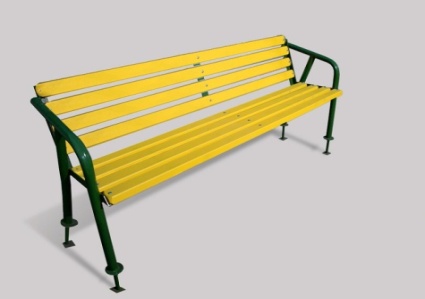 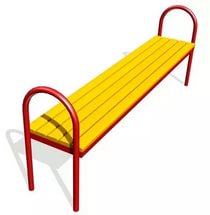 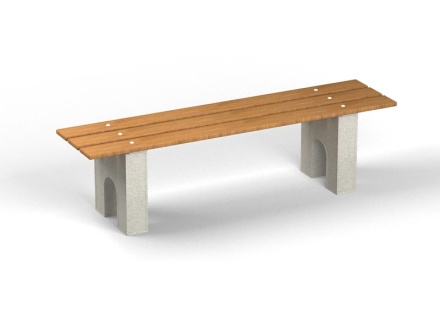 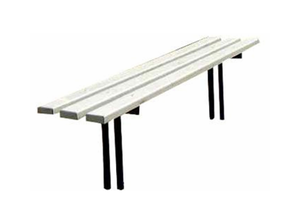 2.Урна переносная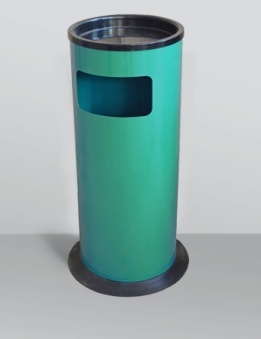 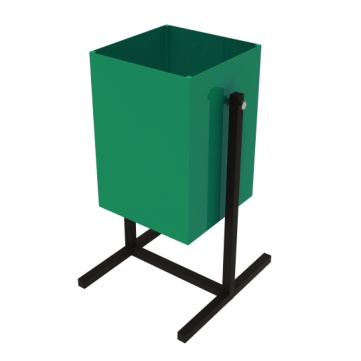 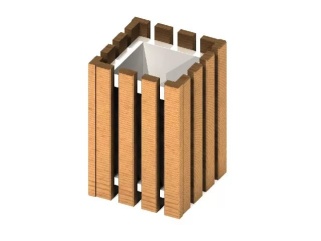 3.Светильник уличный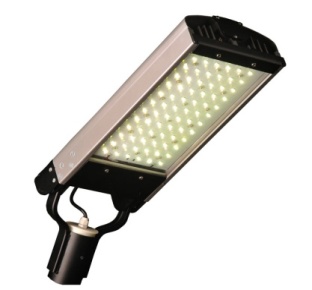 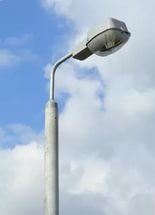 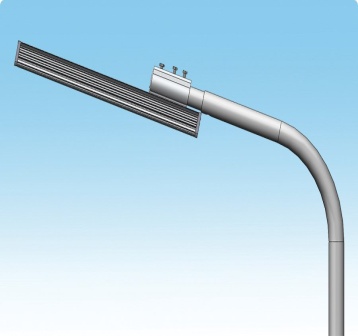 